Date: _______/_______/________Allergies: ________________________________	      Printed Provider’s Name: _______________________Weight: ____________ lbs/kg     Height: _______	      Signature: ___________________________________Diagnosis: _______________________________         NPI: ___________________  Date: ____/_____/_____ICD-10: _________________________________	      Phone: (____)_____-______  Fax: (____)_____-_____         							      Office Address: _______________________________ CMP		 EVERY infusion	 every OTHER infusion	 other: _____________________ Vitamin D 25 Hydroxy	  EVERY infusion	 every OTHER infusion	 other: ________________ No labs neededMC2696 (07/22)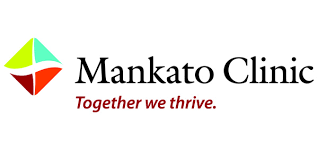 ADULT AMBULATORY INFUSION ORDER   Ibandronate sodium (BONIVA) InjectionNAME: BIRTHDATE: Affix Patient Identification Label HereALL ORDERS MUST BE MARKED IN INK WITH A CHECKMARK (  ) TO BE ACTIVE. ALL ORDERS MUST BE MARKED IN INK WITH A CHECKMARK (  ) TO BE ACTIVE. 